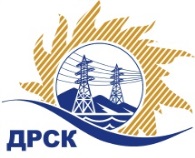 Акционерное Общество«Дальневосточная распределительная сетевая  компания»Протокол № № 285/УКС -ВПпо выбору победителя по открытому запросу цен на право заключения договора на выполнение работ«Мероприятия по строительству и реконструкции  для  технологического присоединения потребителей    (в том числе ПИР) на территории СП ЦЭС для нужд филиала "ХЭС (с. Осиновая Речка, с. Смирновка, пгт. Переяславка)».		 закупка № 2026 раздел 2.1.1.  ГКПЗ 2018	      ЕИС – № 31806043809 ПРИСУТСТВОВАЛИ: члены постоянно действующей Закупочной комиссии АО «ДРСК»  1-го уровня.Форма голосования членов Закупочной комиссии: очно-заочная.ВОПРОСЫ, ВЫНОСИМЫЕ НА РАССМОТРЕНИЕ ЗАКУПОЧНОЙ КОМИССИИ: О  рассмотрении результатов оценки заявок Участников.О признании заявок соответствующими условиям Документации о закупке.Об итоговой ранжировке заявок.О выборе победителя закупки.РЕШИЛИ:        По вопросу № 1Признать объем полученной информации достаточным для принятия решения.Утвердить окончательные цены предложений участниковПо вопросу № 2         Признать заявки ООО "Электротехническая компания "Энерготранс", ООО "НаноЭлектроМонтаж", ООО "Радиострой РТВ", ООО "Энерго-Сеть", ООО "Амур-ЭП"  удовлетворяющим по существу условиям Документации о закупке и принять их к дальнейшему рассмотрению.По вопросу № 3        Утвердить итоговую ранжировку заявок        По вопросу № 4          Признать Победителем закупки на выполнение работ «Мероприятия по строительству и реконструкции  для  технологического присоединения потребителей    (в том числе ПИР) на территории СП ЦЭС для нужд филиала "ХЭС (с. Осиновая Речка, с. Смирновка, пгт. Переяславка)» участника, занявшего первое место по степени предпочтительности для заказчика: ООО "Радиострой РТВ" (127566, г. Москва, шоссе Алтуфьевское, д.48, корп.2 этаж 4, пом.3. ком.1-5) на условиях: стоимость предложения  5 693 768.94 руб. без учета НДС             (6 718 647.35 руб. с учетом НДС). Условия оплаты: Заказчик производит оплату выполненных работ в течение 30 (тридцати) календарных дней с даты подписания актов выполненных работ, на основании выставленных Подрядчиком счетов. Сроки выполнения работ:  Начало работ – с момента заключения  договора. Окончание работ –31.05.2018 гГарантии выполненных работ: Гарантия качества на все конструктивные элементы и работы, предусмотренные  в Техническом задании и выполняемые Подрядчиком на объекте, в том числе на используемые строительные конструкции, материалы и оборудование  составляют 60 месяцев с момента ввода объекта в эксплуатацию.Срок действия оферты: до 31.07.2018 г.исполнитель Чуясова Е.Г.Тел. 397268город  Благовещенск«26» февраля 2018 года№п/пНаименование Участника закупки и место нахожденияЦена заявки на участие в закупке, руб. 1.ООО "НаноЭлектроМонтаж" 
ИНН/КПП 7736584929/773601001 
ОГРН 50877462347036 384 275.00 руб.  без учета НДС(7 533 444.50 руб. с учетом НДС)2.ООО "Амур-ЭП" 
ИНН/КПП 2724046821/272401001 
ОГРН 10227012859146 545 292.00 руб.  без учета НДС(7 723 444.56 руб. с учетом НДС)3.ООО  "Электротехническая компания "Энерготранс"
ИНН/КПП 2723049788/272501001 
ОГРН 10227011976506 311 412.91 руб.  без учета НДС(7 447 467.23 руб. с учетом НДС)4.ООО "Радиострой РТВ" 
ИНН/КПП 2723080210/771501001 
ОГРН 10627230288305 693 768.94 руб.  без учета НДС(6 718 647.35 руб. с учетом НДС)5.ООО "Энерго-Сеть" 
ИНН/КПП 2724160355/272401001 
ОГРН 11227240009046 271 186.44 руб.  без учета НДС(7 400 000.00 руб. с учетом НДС)Место в итоговой ранжировкеНаименование участникаЦена заявки на участие в закупке, руб.Применение приоритета в соответствии с 925-ПП1 местоООО "Радиострой РТВ" 
ИНН/КПП 2723080210/771501001 
ОГРН 10627230288305 693 768.94 руб.  без учета НДС(6 718 647.35 руб. с учетом НДС)нет2 местоООО "Энерго-Сеть" 
ИНН/КПП 2724160355/272401001 
ОГРН 11227240009046 271 186.44 руб.  без учета НДС(7 400 000.00 руб. с учетом НДС)нет3 местоООО  "Электротехническая компания "Энерготранс"
ИНН/КПП 2723049788/272501001 
ОГРН 10227011976506 311 412.91 руб.  без учета НДС(7 447 467.23 руб. с учетом НДС)нет4 местоООО "НаноЭлектроМонтаж" 
ИНН/КПП 7736584929/773601001 
ОГРН 50877462347036 384 275.00 руб.  без учета НДС(7 533 444.50 руб. с учетом НДС)нет5 местоООО "Амур-ЭП" 
ИНН/КПП 2724046821/272401001 
ОГРН 10227012859146 545 292.00 руб.  без учета НДС(7 723 444.56 руб. с учетом НДС)нетСекретарь Закупочной комиссии: Елисеева М.Г. _____________________________